§122.  Creation; conveyance; acceptance; duration1.  Affordable housing covenant.  Except as otherwise provided in this chapter, an affordable housing covenant may be created, conveyed, recorded, assigned, released, modified, terminated or otherwise altered or affected in the same manner as other covenants created by written instrument.[PL 1991, c. 373 (NEW).]2.  Right or duty.  A right or duty in favor of or against a qualified holder may not arise under an affordable housing covenant unless it is accepted by the qualified holder.[PL 1991, c. 373 (NEW).]3.  Limitation.  Except as provided in this chapter, an affordable housing covenant is unlimited in duration unless:A.  The instrument creating it provides otherwise; or  [PL 1991, c. 373 (NEW).]B.  A change of circumstances renders the affordable housing covenant no longer in the public interest as determined in an action under section 123, subsection 3.  [PL 1991, c. 373 (NEW).][PL 1991, c. 373 (NEW).]4.  Interest.  An interest in real property in existence at the time that an affordable housing covenant is created is not impaired by the affordable housing covenant unless the owner of the interest is a party to the affordable housing covenant.[PL 1991, c. 373 (NEW).]5.  Right to enter land.  The instrument creating an affordable housing covenant must designate the manner in which and the times when representatives of the holder of an affordable housing covenant are entitled to enter the real property to assure compliance.[PL 1991, c. 373 (NEW).]SECTION HISTORYPL 1991, c. 373 (NEW). The State of Maine claims a copyright in its codified statutes. If you intend to republish this material, we require that you include the following disclaimer in your publication:All copyrights and other rights to statutory text are reserved by the State of Maine. The text included in this publication reflects changes made through the First Regular and First Special Session of the 131st Maine Legislature and is current through November 1. 2023
                    . The text is subject to change without notice. It is a version that has not been officially certified by the Secretary of State. Refer to the Maine Revised Statutes Annotated and supplements for certified text.
                The Office of the Revisor of Statutes also requests that you send us one copy of any statutory publication you may produce. Our goal is not to restrict publishing activity, but to keep track of who is publishing what, to identify any needless duplication and to preserve the State's copyright rights.PLEASE NOTE: The Revisor's Office cannot perform research for or provide legal advice or interpretation of Maine law to the public. If you need legal assistance, please contact a qualified attorney.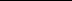 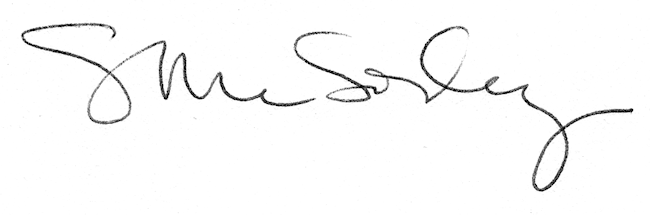 